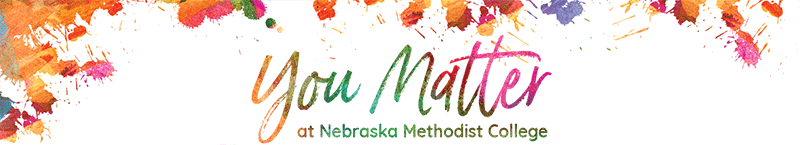 YOUR NAME, Credentials, (pronouns: ____/____)<Title><Department>Futuristic * Relator * Ideation * Connectedness * Responsibility“A story is data with a soul” -- unknown